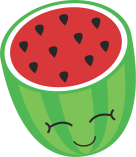 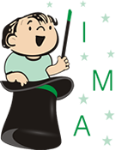 CARDÁPIO 23/01 A 27/01OBSERVAÇÕES DO CARDÁPIO: 1) O cardápio poderá sofrer alterações devido à entrega da matéria-prima pelos fornecedores, sazonalidade e aceitação das crianças. 2) O arroz integral   será servido com 50% arroz parboilizado e 50% arroz integral. 3) As  sopas para os bebês serão amassadas. 4) No dia que não houver oferta de bebida será servido água. 5) Para o berçário não haverá adição de nenhum tipo de açúcar nos sucos e chás. 6) Para os maiores, os sucos e os chás, quando houver necessidade, serão adoçados com açúcar mascavo em quantidade moderada. 7) Durante o inverno as bebidas serão servidas a temperatura ambiente ou levemente mornas. 8) As preparações serão temperadas com temperos naturais e sal marinho. 9) No dia que tiver fruta no lanche será servido de 2 a 3 opções. 10) Berçário: maçã argentina, banana branca, pera argentina. 11) As papas serão amassadas com o garfo. NUTRICIONISTA RESPONSÁVEL ELABORAÇÃO DO CARDÁPIO: Larissa C. I de Zutter. CRN10 – 2127.CARDÁPIO 30/01 a 31/01OBSERVAÇÕES DO CARDÁPIO: 1) O cardápio poderá sofrer alterações devido à entrega da matéria-prima pelos fornecedores, sazonalidade e aceitação das crianças. 2) O arroz integral   será servido com 50% arroz parboilizado e 50% arroz integral. 3) As  sopas para os bebês serão amassadas. 4) No dia que não houver oferta de bebida será servido água. 5) Para o berçário não haverá adição de nenhum tipo de açúcar nos sucos e chás. 6) Para os maiores, os sucos e os chás, quando houver necessidade, serão adoçados com açúcar mascavo em quantidade moderada. 7) Durante o inverno as bebidas serão servidas a temperatura ambiente ou levemente mornas. 8) As preparações serão temperadas com temperos naturais e sal marinho. 9) No dia que tiver fruta no lanche será servido de 2 a 3 opções. 10) Berçário: maçã argentina, banana branca, pera argentina. 11) As papas serão amassadas com o garfo. NUTRICIONISTA RESPONSÁVEL ELABORAÇÃO DO CARDÁPIO: Larissa C. I de Zutter. CRN10 – 2127.    REFEIÇÕESSEGUNDA-FEIRATERÇA-FEIRAQUARTA-FEIRAQUINTA-FEIRASEXTA-FEIRALANCHE DA MANHÃBiscoito salgado de gergelim com requeijãoSuco de abacaxiBanana, mamão e maçã picados com farinha de aveiaPão caseiro com manteiga ghee e queijoSuco verde (laranja e couve)Iogurte com granola + bananaPão integral com melSuco de abacaxi com hortelãIsento de lactose e ovoBiscoito sem leite e ovoSuco de abacaxiBanana, mamão e maçã picados com farinha de aveiaPão caseiro com margarina BecelSuco verde (laranja e couve)Iogurte sem lactose com granola + bananaPão caseiro com melSuco de abacaxi com hortelãBebêsMaçã raspadinhaBanana amassadaPapa mix (pera, manga, banana e mamão)Papa de mangaMamão amassado com farinha de aveiaALMOÇOCarne de panela com legumesArroz/ FeijãoFarofaCenoura raladaSuco de laranjaFrango assadoArroz integral/ FeijãoAlface com gergelimSuco de maracujáPeixe assadoArroz/ FeijãoBeterraba cozidaSuco de abacaxiBife aceboladinhoArroz integral/ FeijãoCouve-flor Suco de limão e laranjaBolinho de frango assadoArroz/ FeijãoPepino japonês LimonadaIsento de lactose e ovoCarne de panela com legumesArroz/ FeijãoCenoura raladaSuco de laranjaFrango assadoArroz integral/ FeijãoAlface Suco de maracujáPeixe assadoArroz/ FeijãoBeterraba cozidaSuco de abacaxiBife aceboladinhoArroz integral/ FeijãoCouve-flor com cenoura em rodelasSuco de limão e laranjaFrango refogadinhoArroz/ FeijãoPepino japonêsLimonadaBebêsCreme de abóbora com molho de carneBatata + caldo de feijão + chuchu, cenoura e vagem amassadosSopa de frango com batata salsa e legumesArroz papa + caldo de feijão + couve-flor e cenoura amassadosBatata e beterraba amassadas + molho de carneLANCHE DA TARDEFrutas da época (3 variedades)Chá caseiro de abacaxiTorradinha de pão francês com azeite de oliva e oréganoSuco de limão e laranjaFrutas da época (3 variedades)Bolo integral de laranjaChá de camomilaFrutas da época (3 variedades)Isento de lactose e ovoFrutas da época (3 variedades)Chá caseiro de abacaxiTorradinha de pão caseiro com azeite de oliva e oréganoSuco de limão e laranjaFrutas da época (3 variedades)Biscoito sem leite e ovoChá de camomilaFrutas da época (3 variedades)BebêsPapa de manga e laranjaMamão amassadoPapa de mamão e bananaPera raspadinhaBanana branca amassadaJANTARRisoto (Arroz + frango desfiado + cenoura, chuchu e abobrinha)Sopa de carne com macarrão de letrinhas e legumes Espaguete à bolonhesaPurê de batata + molho de frango com legumesPolenta + molho sugo com brócolisIsento de lactose e ovoRisoto (Arroz + frango desfiado + cenoura, chuchu e abobrinha)Sopa de carne com legumes Espaguete de sêmola à bolonhesaPurê de batata sem leite + molho de frango com legumesPolenta + molho sugo com brócolisBebêsArroz papa + molho de frango + cenoura, chuchu e abobrinha amassadosSopa de carne com macarrão de letrinhas e legumesAletria à bolonhesaBatata e abóbora amassadas com molho de frangoPolenta + molho sugo com brócolis    REFEIÇÕESSEGUNDA-FEIRATERÇA-FEIRAQUARTA-FEIRAQUINTA-FEIRASEXTA-FEIRALANCHE DA MANHÃRosquinha de polvilhoSuco de laranjaFruta: maçãFrutas da época (3 variedades)Isento de lactose e ovoBiscoito sem leite e ovoSuco de laranjaFruta: maçãFrutas da época (3 variedades)BebêsMelão raspadinhoBanana e manga amassadasALMOÇOOmelete de com brócolis e tempero verdeArroz/ feijãoTomateSuco de maracujáFrango refogado com tomate, cebola e pimentões coloridosArroz integral/ FeijãoCenoura ralada Suco de laranjaIsento de lactose e ovoCarne moída ensopada com legumesArroz/ feijãoTomateSuco de maracujáFrango refogado com tomate, cebola e pimentões coloridosArroz integral/ FeijãoCenoura ralada Suco de laranjaBebêsPapa de batata inglesa abóbora +  chuchu e abobrinha + molho de carneSopa de frango com aletria e legumesLANCHE DA TARDEFrutas da época (3 variedades)Pão integral com creme de ricotaSuco de abacaxiIsento de lactose e ovoFrutas da época (3 variedades)Pão caseiro com margarina BecelSuco de abacaxiBebêsPapa de abacate e bananaMaçã raspadinhaJANTARPolenta + frango ensopadinho com cenoura e vagemArroz com carne moída e abóboraIsento de lactose e ovoPolenta + frango ensopadinho com cenoura e vagemArroz com carne moída e abóboraBebêsPolenta + molho de frango + cenoura e vagem amassadosArroz papa com molho de carne + abóbora amassada